米子コンベンションセンター　利用変更申込書　　年　　　月　　　日公益財団法人とっとりコンベンションビューロー理　事　長　　　石　村　　隆　男　　様　　　　　　　　　　　　　　　　　　　　　　　　郵便番号　　　　　　　　　　　　　　　　　　　　　　　　　　   住　　　所　　　　　　　　　　　　           　　　　　　　　団 体 名　　　　　　　　　　　             　　　　　　  代表者名　　　　　　　　　　　　　　　　               電話番号　（　　　　　）　　　－　　米子コンベンションセンターの利用を変更したいので、次のとおり申し込みます。（備考）利用の変更は、お申込みごとに１回まで可能です。利用変更による差額（増額分）は別途ご請求させていただきます。変更後減額となる場合の差額はご返金できません。（以下、施設記入欄）下記項目について許可等してよろしいか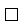 利用変更差額の請求通知書発行（お支払い確認後）　（受付日　　　　年　　　月　　日）　　　　米子コンベンションセンター　　　　　　　　 TEL：(0859)35－8111　　　FAX：(0859)39－0700　　　　申請番号申請番号　　　　　第　　　　　　　　　　号　　　　　第　　　　　　　　　　号　　　　　第　　　　　　　　　　号変更前の施設名変更前の施設名変更前の変更前の　　　　 　年　　　月　　　日（　 　）　　　時　　　分から　　　　 　年　　　月　　　日（　 　）　　　時　　　分まで　　　　 　年　　　月　　　日（　 　）　　　時　　　分から　　　　 　年　　　月　　　日（　 　）　　　時　　　分まで　　　　 　年　　　月　　　日（　 　）　　　時　　　分から　　　　 　年　　　月　　　日（　 　）　　　時　　　分まで変更前の催物名変更前の催物名変更の内容　変更事項変更事項変　更　前変　更　後変　更　後変更の内容　変更の内容　変更の内容　変更の内容　変更の内容　館長課長合議主査差額（増額）円備考：